NOVACAT A10 CROSS FLOW is„Machine of the year 2019“Pöttinger wins at SIMA fair (Paris)  The new NOVACAT A10 CROSS FLOW mower combination has been named “Machine of the year” at the 2019 SIMA in Paris, France. The jury of international journalists award the treasured prize in 17 different categories.  Winner in the category „Mower“, the revolutionary technology from Pöttinger enables swaths to be merged directly behind the cutterbar. Thanks to the new cross conveyor auger the swath is merged immediately after mowing without needing a conditioner. Therefore, clear savings in diesel costs can be achieved.The award ceremony took place on 25th February 2019. T.C. Truesdell (Head of Marketing Global), Pierre Reymann (Head of Marketing PÖTTINGER France) and Daniel Ratzberger (Head of Product Management) received the prize.With this award, Pöttinger again solidifies its position as a leader and specialist in hay and forage products.Preview: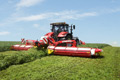 NOVACAT A10 CROSS FLOWhttps://www.poettinger.at/de_at/Newsroom/Pressebild/3932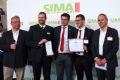 https://www.poettinger.at/de_at/Newsroom/Pressebild/4157The awardFrom left to right: Benoit Egon (Terre-net), T.C. Truesdell and Daniel Ratzberger (PÖTTINGER Landtechnik), Pierre Reymann (PÖTTINGER France), Roman Engeler (Schweizer Landtechnik)Logo “Machine of the year”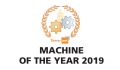 https://www.poettinger.at/de_at/Newsroom/Pressebild/4159Further printer optimized images: http://www.poettinger